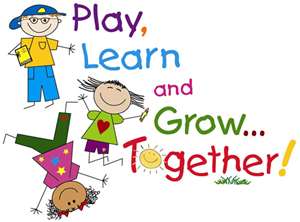 NEW ALBANY FLOYD COUNTY SCHOOLS’PRE-K PROGRAMApplyApplications for the 2020-2021 school year are now available online and paper copies are available at NAFCS Children’s Academy-Early Learning Center (CA-ELC) and Green Valley ElementaryChild must be four years old by August 1 Families will be contacted when application has been received (for online applicants)Spots are available on a first come-first served basisCostFull Pay - $150 per week (36 weeks)Possible free or reduced-cost Pre-K available. Visit NAFCS website (www.nafcs.k12.in.us) or On My Way Pre-K (https://www.in.gov/fssa/carefinder/4932.htm) for more informationDays180 Days (Follows NAFCS Calendar)HoursStudent Academic Day – 8:30 am-2:30 pmExtended Day (space is limited) – 7:30 am-4:00 pmAdditional InformationQuestions? Please call CA-ELC 812-542-6802 or Green Valley Elementary 812-542-5503Spanish speaking families - please contact Quita Rose by email (Qrose@nafcs.k12.in.us) or by calling 812-542-2069Transportation is not offered for this program